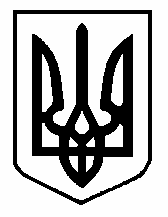 НАКАЗПО ГАННІВСЬКІЙ ЗАГАЛЬНООСВІТНІЙ ШКОЛІ І-ІІІ СТУПЕНІВПЕТРІВСЬКОЇ РАЙОННОЇ РАДИ КІРОВОГРАДСЬКОЇ ОБЛАСТІвід 27.03.2019 року                                                                                                                    № 73с.ГаннівкаПро результати атестаціїпедагогічних працівниківу 2018/2019 навчальному роціВідповідно до Типового положення про атестацію педагогічних працівників, затвердженого наказом Міністерства освіти і науки України від 06.10.2010 № 930 (зі змінами внесеними відповідно до наказу Міністерства освіти і науки України від 08 серпня 2013 року №1135), на підставі рішення атестаційної комісії Ганнівської ЗШ І-ІІІ ступенів Петрівської районної ради Кіровоградської області від 27 березня 2019 року, протокол засідання №5НАКАЗУЮ:ЧЕЧІ Марині Олександрівні, вчителю фізики Володимирівської загальноосвітньої школи І-ІІ ступенів, філії Ганнівської загальноосвітньої школи І-ІІІ ступенів присвоїти кваліфікаційну категорію «спеціаліст другої категорії» ОСАДЧЕНКО Наталії Михайлівні, вчителю географії та основ здоров'я Ганнівської загальноосвітньої школи І-ІІІ ступенів присвоїти кваліфікаційну категорію «спеціаліст першої категорії» Продовжити на п’ять років строк дії кваліфікаційної категорії АМБРОЗЯК  Ірині Іванівні, вчителю початкових класів Іскрівської загальноосвітньої школи І-ІІІ ступенів, філії Ганнівської загальноосвітньої школи І-ІІІ ступенів, яку за результатами атестації визнано такою, що відповідає раніше присвоєній кваліфікаційній категорії «спеціаліст першої категорії» за умови проходження курсів підвищення кваліфікації у 2020 році.ГОЛОЩУК Антоніну Миколаївну, вчителя початкових класів Володимирівської загальноосвітньої школи І-ІІ ступенів, філії Ганнівської загальноосвітньої школи І-ІІІ ступенів визнати такою, що відповідає займаній посаді та рекомендувати атестаційній комісії відділу освіти Петрівської районної ради атестувати її на відповідність раніше присвоєній кваліфікаційній категорії «спеціаліст вищої категорії» та відповідність раніше присвоєному педагогічному званню «вчитель методист».ПОГОРЄЛУ Тетяну Миколаївну, вчителя початкових класів Володимирівської загальноосвітньої школи І-ІІ ступенів, філії Ганнівської загальноосвітньої школи І-ІІІ ступенів визнати такою, що відповідає займаній посаді та рекомендувати атестаційній комісії відділу освіти Петрівської районної ради атестувати її на відповідність раніше присвоєній кваліфікаційній категорії «спеціаліст вищої категорії» та присвоїти педагогічне звання «старший вчитель».БОНДАРЄВУ Нелю Петрівну, вчителя фізики Іскрівської загальноосвітньої школи І-ІІІ ступенів, філії Ганнівської загальноосвітньої школи І-ІІІ ступенів визнати такою, що відповідає займаній посаді та рекомендувати атестаційній комісії відділу освіти Петрівської районної ради атестувати її на відповідність раніше присвоєній кваліфікаційній категорії «спеціаліст вищої категорії» та присвоїти педагогічне звання «старший вчитель».ДУСМУРАДОВУ Людмилу Григорівну, вчителя математики Іскрівської загальноосвітньої школи І-ІІІ ступенів, філії Ганнівської загальноосвітньої школи І-ІІІ ступенів визнати такою, що відповідає займаній посаді та рекомендувати атестаційній комісії відділу освіти Петрівської районної ради атестувати її на відповідність раніше присвоєній кваліфікаційній категорії «спеціаліст вищої категорії» та присвоїти педагогічне звання «старший вчитель».ГАЛІБУ Олену Анатоліївну, вчителя української мови Ганнівської загальноосвітньої школи І-ІІІ ступенів визнати такою, що відповідає займаній посаді та рекомендувати атестаційній комісії відділу освіти Петрівської районної ради атестувати її на відповідність раніше присвоєній кваліфікаційній категорії «спеціаліст вищої категорії». КРАМАРЕНКО Валентину Василівну, вчителя початкових класів Ганнівської загальноосвітньої школи І-ІІІ ступенів визнати такою, що відповідає займаній посаді та рекомендувати атестаційній комісії відділу освіти Петрівської районної ради атестувати її на присвоєння кваліфікаційної категорії «спеціаліст вищої категорії». ШКУРАТЬКО Світлану Анатоліївну, вчителя трудового навчання, Володимирівської загальноосвітньої школи І-ІІ ступенів, філії Ганнівської загальноосвітньої школи І-ІІІ ступенів визнати такою, що відповідає займаній посаді та рекомендувати атестаційній комісії відділу освіти Петрівської районної ради атестувати її на присвоєння кваліфікаційної категорії «спеціаліст вищої категорії»ЄФІМОВУ Юлію Сергіївну, вчителя початкових класів, Іскрівської загальноосвітньої школи І-ІІІ ступенів, філії Ганнівської загальноосвітньої школи І-ІІІ ступенів визнати такою, що відповідає займаній посаді та рекомендувати атестаційній комісії відділу освіти Петрівської районної ради атестувати її на присвоєння кваліфікаційної категорії «спеціаліст вищої категорії»Педагогічним працівникам, які атестувалися у 2018/2019 навчальному році, оплату праці здійснювати відповідно до цього наказу, з дня прийняття рішення атестаційною комісією.Під підпис ознайомити з цим наказом педагогічних працівників, які атестувалися у 2018/2019 навчальному році, та подати копію наказу в бухгалтерію для нарахування заробітної плати до 03 квітня 2019 року.Контроль за виконанням цього наказу покласти на заступника директора з навчально-вихоної роботи ГРИШАЄВУ О. В.Директор школи                                                                О.КанівецьЗ наказом ознайомлені: О.ГришаєваМ.ЧечаН.ОсадченкоІ.АмброзякА.ГолощукТ.ПогорєлаН.БондарєваЛ.ДусмурадоваО.ГалібаВ.КрамаренкоС.ШкуратькоЮ.Єфімова